ПРАВИТЕЛЬСТВО КУРСКОЙ ОБЛАСТИП Р О Т О К О Лзаседания конкурсной комиссии по проведению конкурсного отбора проектов (программ) муниципальных образований Курской области, участвующих в проекте «Народный бюджет» в Курской области на 2024 год,под председательством первого заместителя Губернатора Курской области – Председателя Правительства Курской области А.Б. СМИРНОВА01.09.2023г. Курск[REGDATESTAMP]	№[REGNUMSTAMP]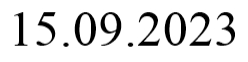 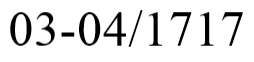 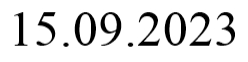 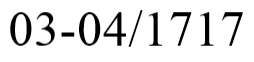 Присутствовали:Правительство Курской областиАфонин	–	министр строительства Курской области Александр ВикторовичЛобовЕвгений Владимирович–	министр внутренней и молодежной политики Курской областиПолетыкина Юлия НиколаевнаАпонасенко Инна ЮрьевнаЖмылевскийВиталий АлександровичНикулинАндрей Викторович–	министр культуры Курской области–	и.о. министра финансов и бюджетного контроля Курской области–	и.о. министра транспорта и автомобильных дорог Курской области–	заместитель министра жилищно-коммунального хозяйства и ТЭК Курской области – начальник управления жилищной политики Министерства жилищно-коммунального	хозяйства	и	ТЭК Курской областиРыльцовДаниил Олегович–	заместитель министра Курской	области	–образования и науки начальник     управленияразвития	инфраструктуры	Министерства образования и науки Курской областиЧернышевМихаил Анатольевич–	заместитель министра физической культуры и спорта Курской областиХондзинскаяЕлена Александровна–	референт	управления	по с	органами	местного Министерства      внутренней политики Курской областивзаимодействию самоуправления и      молодежнойАдминистрация Курской областиСуходольская Наталья Евгеньевна–	директор	юридического	департамента Администрации Курской областиКурская областная ДумаМалаховаИрина Николаевна–	депутат Курской областной Думы, председатель постоянного комитета по законодательству, местному самоуправлению и межпарламентским связямI. О проектах, представленных муниципальными образованиями Курской области для участия в конкурсном отборе в 2023 году в рамках проекта «Народный бюджет» в Курской области(Е.В. Лобов)Принять к сведению доклад министра внутренней и молодежной политики Курской области по данному вопросу.II. О включении проектов, представленных муниципальными образованиями Курской области для участия в конкурсном отборе в 2023 году в проекте «Народный бюджет» в Курской области, в перечень проектов, прошедших конкурсный отбор(А.Б. Смирнов, А.В Афонин, Е.В. Лобов, Н.Е. Суходольская, Ю.Н. Полетыкина, И.Ю. Апонасенко, А.В. Никулин, В.А. Жмылевский, М.А. Чернышев, Д.О. Рыльцов)Принять к сведению доклады членов конкурсной комиссии по проведению конкурсного отбора проектов (программ) муниципальных образований Курской области, участвующих в проекте «Народный бюджет» в Курской области.Решили:1. Утвердить перечень проектов, прошедших конкурсный отбор в 2023 году, согласно приложению № 1 к настоящему протоколу.2. Отклонить проекты, представленные для конкурсного отбора в 2023 году, согласно приложению № 2 к настоящему протоколу.3. Министерству культуры Курской области при наличии источников финансирования в ходе исполнения областного бюджета в очередном финансовом году и обеспечении финансирования средств из местных бюджетов предусмотреть в государственной программе Курской области «Развитие культуры в Курской области»	на	2024	год	мероприятия	по	проекту,	представленному	по соответствующей отрасли для конкурного отбора в 2023 году, согласно приложению № 2 к настоящему протоколу.Срок: в течение 2024 г.4. Администрациям Конышевского и Хомутовского муниципальных районов провести анализ достаточности финансовых средств муниципальных образований (пос.	Конышевка	и	пос.	Хомутовка	соответственно)	на	2024	год для реализации проектов, прошедших конкурсный отбор в 2023 году, согласно приложению № 1 к настоящему протоколу и в случае отсутствия источников финансирования местных бюджетов принять меры по сокращению количества заявок.Информацию о проделанной работе представить в Министерство финансов и бюджетного	контроля	Курской	области	и	Министерство	внутренней и молодежной политики Курской области.Срок: до 1 ноября 2023 г. 5.МинистерствуфинансовибюджетногоконтроляКурскойобластипровестианализ достаточности финансовых средств муниципальных образований – Курчатовского,	Медвенского,	Поныровского,	Пристенского,	Советского, Суджанского муниципальных районов, города Льгова, поселка Конышевка Конышевского района, поселка Хомутовка Хомутовского района – на 2024 год для реализации проектов, прошедших конкурсный отбор в 2023 году, согласно приложению № 1 к настоящему протоколу. В случае отсутствия источников финансирования местных бюджетов Администрациям указанных муниципальных образований принять меры по сокращению количества заявок.Министерству	финансов	и	бюджетного	контроля	Курской	области информацию по итогам проведенного анализа представить первому заместителю Губернатора Курской области – Председателю Правительства Курской области А.Б. Смирнову.Срок: до 1 декабря 2023 г.6. В целях реализации поручения Президента Российской Федерации В.В. Путина (от 04.06.2023№ Пр-1111) Министерству жилищно-коммунальногохозяйства и ТЭК Курской области (А.В. Мулёвин), Министерству образования и науки Курской области (Н.А. Бастрикова), Министерству культуры Курской области (Ю.Н. Полетыкина), Министерству транспорта и автомобильных дорог Курской области (С.В. Солдатенков), Министерству внутренней и молодежной политики Курской области (Е.В. Лобов), Министерству физической культуры и спорта Курской области (А.Е. Петухов), Министерству строительства Курской области	(А.В.	Афонин)	совместно	с	муниципальными	образованиями, допущенными до реализации проекта «Народный бюджет», провести работу по включению в соответствующие отраслевые государственные и муниципальные программы на 2024 год мероприятий по реализации проектов, прошедших конкурсный отбор в 2023 году, согласно приложению № 1 к настоящему протоколу.Срок: до 1 декабря 2023 г.[SIGNERSTAMP1] Первый заместитель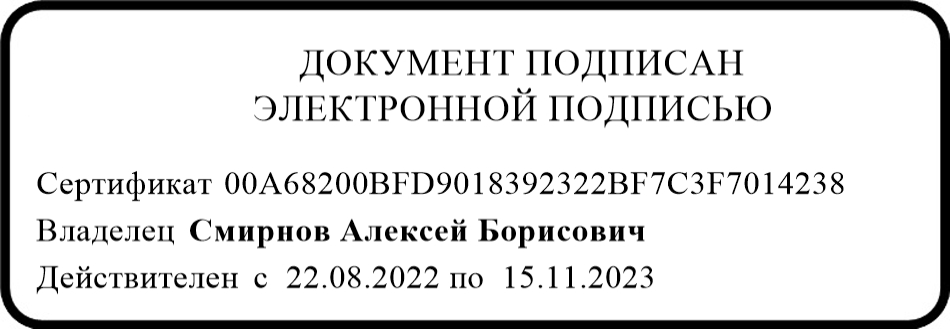 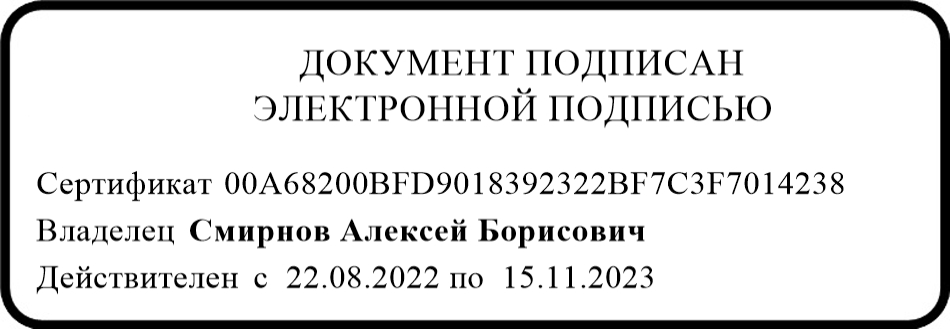 Губернатора Курской области – Председатель Правительства Курскойобласти	А.Б. СмирновПриложение № 1к протоколу заседания конкурсной комиссии по проведению конкурсного отбора проектов (программ) муниципальных образований Курской области, участвующих в проекте «Народный бюджет» в Курской области на 2024 год от 1 сентября 2023 годаПеречень проектов, прошедших конкурсный отборв рамках проекта «Народный бюджет» в Курской области на 2024 год№ п/пНаименование Наименование проекта	муниципальногообразованияМинистерство жилищно-коммунального хозяйства и ТЭК Курской области1.	Благоустройство общественной территории сл. Белая Беловского района Курской области в рамках реализации проекта "Народный бюджет": Строительство пешеходной дорожки в сл. Белая по ул. Советская от перекрестка с ул. Звеньевая до д. № 1312.	Благоустройство общественной территории кладбища по ул. Курская в деревне Гирьи Беловского района Курской области3.	Благоустройство общественной территории кладбища (кадастровый номер 46:01:060102:178), расположенного по адресу: Ул. Выгон-2 в с. Кривицкие Буды Беловского района Курской области4.	Благоустройство общественной территории кладбища (кадастровый номер 46:01:140103:523) находящейся по адресу: Курская область, Беловский район, Кондратовский сельсовет, с. Озерки5.	Благоустройство общественной территории детской площадки в д. Корочка Беловского района Курской области6.	Благоустройство территории парка, расположенного по адресу: Курская область, Беловский район, с. Песчаное, ул. Центральная7.	Уличное освещение Сторожевский с/с д. Малый Каменец ТП 237, ТП 239 (42 светильника)Беловский район Беловский сельсоветБеловский район Гирьянский сельсоветБеловский район Долгобудский сельсоветБеловский район Кондратовский сельсоветБеловский район Корочанский сельсоветБеловский район Песчанский сельсоветБольшесолдатский район Сторожевский сельсовет№ п/п8.9.10.11.12.13.14.15.16.17.18.19.20.21.22.23.2Наименование проектаБлагоустройство спортивной площадки в д. Снецкое Железногорского района Курской областиБлагоустройство сквера памяти на территории МО "Линецкий сельсовет" Железногорского района Курской области, расположенного по адресу: 307145, Курская область, Железногорский район, с. Линец Благоустройство общественной территории детской площадки в п. Новоандросово ул. Советская Новоандросовского сельсовета Железногорского района Курской областиБлагоустройство детской спортивно-игровой площадки на территории МО "Рышковский сельсовет" Железногорского района Курской области, расположенной по адресу: Курская область, Железногорский район, с. Рышково, ул. МолодежнаяБлагоустройство тротуара, расположенного по адресу: Курская обл., Золотухинский район, п. Золотухино, ул. ЖелезнодорожнаяБлагоустройство общественной территории кладбища в селе Верхняя Грайворонка Верхнеграйворонского сельсовета Касторенского района Курской областиБлагоустройство кладбища в с. Жигаево Ваблинского сельсовета Конышевского районаБлагоустройство кладбища в с. Захарково Захарковского сельсовета Конышевского районаБлагоустройство кладбища в д. Мармыжи Конышевского района Курской областиБлагоустройство кладбища в с. Толкачевка Конышевского района Курской областиБлагоустройство кладбища в с. Шустово Платавского сельсовета Конышевского района Курской областиБлагоустройство придомовой территории, расположенной по адресу: Курская область, Курский район, п. Петрин, д. 3, д. 4Благоустройство общественной территории парка по адресу: Курская область, Курский район, с. ПолянскоеОграждение кладбища с. Нижние Деревеньки Льговского района Курской областиБлагоустройство открытого гражданского кладбища, расположенного по адресу: Курская область, Мантуровский район, с. Стужень, ул. ШкольнаяБратская могила воинов Советской Армии и партизан, погибших в период Великой Отечественной войны. Захоронено 413 человек, установлено фамилий 218 человек. Скульптура установлена в 1963 году, по адресу: Курская область, Медвенский район, п. МедвенкаНаименование муниципального образованияЖелезногорский район Кармановский сельсовет Железногорский район Линецкий сельсоветЖелезногорский район Новоандросовский сельсоветЖелезногорский район Рышковский сельсоветЗолотухинский район поселок ЗолотухиноКасторенский район Верхнеграйворонский сельсовет Конышевский район Ваблинский сельсовет Конышевский район Захарковский сельсовет Конышевский район Машкинский сельсовет Конышевский район Прилепский сельсовет Конышевский сельсовет Платавский сельсоветКурский район Лебяженский сельсоветКурский район Полянский сельсовет Льговский район Большеугонский сельсовет Мантуровский район Ястребовский сельсовет Медвенский район поселок Медвенка